Nombre: _______________________________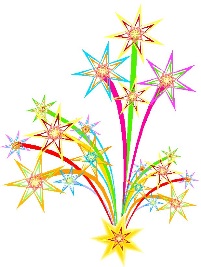 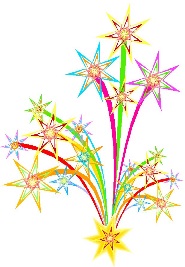           PST: Información de proyectoDue Date: _________________________________Background For This Project:  It is evident in Spain that the people really know how to enjoy life. Being the land of countless fiestas, festivales, and ferias, a good time is always just around the corner. Almost every pueblo (town) or ciudad (city) has their own annual celebration. Unfortunately the Spanish town of Griñon does not have its own celebration and needs your help. As a member of the ayuntamiento (town hall) of Griñon, you have been chosen, along with others, to propose an idea for a town festival. Task: Your job is to research, brainstorm, create, and digitally/orally present an original festival idea that would be appealing to this Spanish community. Remember to make connections with vocabulary (specifically from food, shopping, and vacation units) and Spanish culture that you have learned throughout the year. You are expected to demonstrate writing that is relevant to the topic and reflects an understanding and usage of Spanish grammar and spelling.Audience: The audience will be native Spaniards of the town who will vote on the best festival idea. How You Intend To Impact Your Audience:  The impact of the final product on the audience is to persuade them to vote for your festival idea. Assessment Of Your Work:  Review the rubrics (online) that will be used by you and your teacher to assess your work.  